Publicado en  el 20/01/2017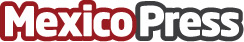 Samsung presenta Launching People en MéxicoLa realidad virtual puede tener mayores bondades que las aplicadas en la actualidad. La iniciativa Launching People-Be Fearless, de Samsung Electronics, pretende que la tecnología tenga un impacto positivo para la vida de las personasDatos de contacto:Nota de prensa publicada en: https://www.mexicopress.com.mx/samsung-presenta-launching-people-en-mexico_1 Categorías: Comunicación Marketing E-Commerce http://www.mexicopress.com.mx